Сумська міська радаVІІ СКЛИКАННЯ               СЕСІЯРІШЕННЯвід                    2017 року №              -МРм. СумиРозглянувши звернення громадян, надані документи, відповідно до протоколу засідання постійної комісії з питань архітектури, містобудування, регулювання земельних відносин, природокористування та екології Сумської міської ради від 12.10.2017 № 89 , статей 12, 40, 79-1, 116, 118, 120, 121, 122, Земельного кодексу України, статті 55 Закону України «Про землеустрій», керуючись пунктом 34 частини першої статті 26 Закону України «Про місцеве самоврядування в Україні», Сумська міська рада  ВИРІШИЛА:1. Вважати таким, що втратив чинність пункт 34 додатку 1 до рішення  Сумської міської ради від 30 вересня 2015 року № 4845-МР «Про передачу у власність (оренду) земельних ділянок громадянам» стосовно надання у власність земельної ділянки площею 4/6 від 0,0432 га Нагорній Галині Миколаївні, 1/6 від 0,0432 га Нагорному Леоніду Володимировичу, 1/6 від 0,0432 га Нагорному Анатолію Володимировичу за адресою: вул. Островського, 59 для будівництва і обслуговування жилого будинку, господарських будівель і споруд на підставі звернень Нагорної Г.М., Нагорного Л.В., Нагорного А.В. від 02.12.2016 року.2. Затвердити технічні документації із землеустрою щодо встановлення (відновлення) меж земельних ділянок в натурі (на місцевості) та надати у власність земельні ділянки громадянам, які знаходяться у них в користуванні для будівництва і обслуговування жилих будинків, господарських будівель і споруд згідно з додатком.Сумський міський голова                                                                    О.М. ЛисенкоВиконавець: Клименко Ю.М.Ініціатор розгляду питання –– постійна комісія з питань архітектури, містобудування, регулювання земельних відносин, природокористування та екології Сумської міської ради Проект рішення підготовлено департаментом забезпечення ресурсних платежів Сумської міської радиДоповідач – департамент забезпечення ресурсних платежів Сумської міської радиДодаток до рішення Сумської міської ради «Про втрату чинності деяких пунктів рішень Сумської міської ради та надання у власність земельних ділянок громадянам, які знаходяться у них в користуванні»від                         2017 року №              -МРСПИСОКгромадян, яким надаються у власність земельні ділянки для будівництва і обслуговування жилих будинків, господарських будівель і споруд за рахунок земель житлової та громадської забудови Сумської міської радиСумський міський голова                                                                                                                                                         О.М. ЛисенкоВиконавець: Клименко Ю.М.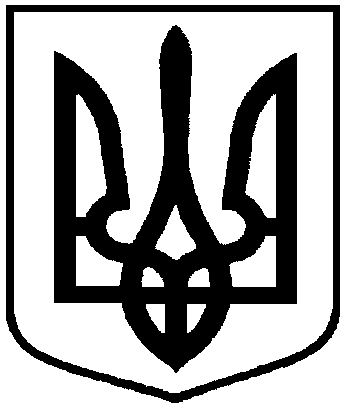 Проектоприлюднено «__»_________2017 р.Про втрату чинності деяких пунктів рішень Сумської міської ради та надання у власність земельних ділянок громадянам, які знаходяться у них в користуванні№ з/пПрізвище, ім’я, по батькові реєстраційний номер облікової картки платника податків або серія та номер паспортуАдреса земельної ділянки,кадастровий номерПлоща        згідно з    обміром,гаПередається у власність, гаНадається в оренду, га№ з/пПрізвище, ім’я, по батькові реєстраційний номер облікової картки платника податків або серія та номер паспортуАдреса земельної ділянки,кадастровий номерПлоща        згідно з    обміром,гаПередається у власність, гаНадається в оренду, га№ з/пПрізвище, ім’я, по батькові реєстраційний номер облікової картки платника податків або серія та номер паспортуАдреса земельної ділянки,кадастровий номерПлоща        згідно з    обміром,гаПередається у власність, гаНадається в оренду, га1234561.Нагорна Галина Миколаївна,1067813662,Нагорний Анатолій Володимирович,1864504919вул. Пантелеймона Куліша (колишня  Островського), 59,5910136600:20:024:00480,02094/5 від 0,0209,1/5 від 0,0209-2.Нагорний Леонід Володимирович,2028003618вул. Пантелеймона Куліша (колишня Островського), 59/1,5910136600:20:024:00440,02230,0223-